                                                                                                                                                                                                                          Hľadáte prácu?                                            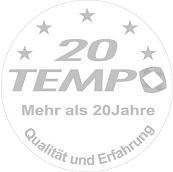 ADZ Tempo s.r.o. vám ponúka pracovné miesta na rôznych pozíciách v automobilovom priemysle v Bratislave s nástupom ihneď! Ak máte výučný list alebo maturitu a ste ochotní pracovať v nepretržitej prevádzke, neváhajte. Čaká vás mzda od 702  - 1 300 € na mesiac, motivačné osobné ohodnotenie, príplatky za zmeny a super sociálny program. Využite svoju šancu a zavolajte na 0905 88 22 88, 0905 657 319, 0905 837 179, pošlite životopis na: personalne@temposro.eu alebo kliknite na www.temposro.eu